Reflection Questions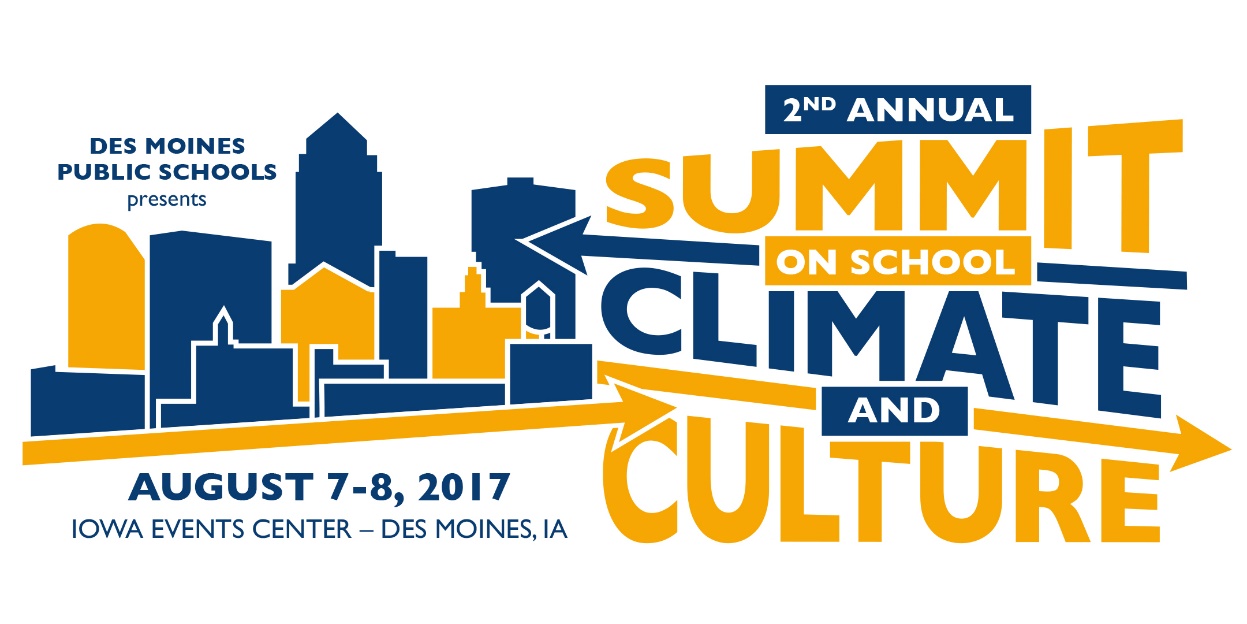 Please respond to the following prompts. When finished, please email completed document to summit@dmschools.org So what, now what? Reflecting on your two-day experience, what challenged you? Where will you spend more time learning over the next year? What goals will you set? School starts in just a few weeks. What will be different this year because you attend the Summit? How the outcomes of your students be improved? 